Anexo IPROPOSTA PARA SOLICITAÇÃO DE APOIO / PATROCINIOPROPONENTE (TITULAR ADIMPLENTE)NomeTelefone                                                                                         CelularE-mail                                                                                             TitulaçãoCEP                                                      LogradouroBairro                                                  Município                                                         UFIDENTIFICAÇÃO DO EVENTOEventoÁrea de conhecimentoNome da entidade organizadoraEdição do eventoLocal de realização do eventoData de início e data de términoNome da entidade promotoraEVENTODescrição do eventoFinalidade do eventoJustificativa de apoio / patrocínioBenefícios para a SBHCI diretos ou indiretosHistórico de eventos anterioresCOMISSÃO ORGANIZADORA (no mínimo 2)NomeTitulaçãoIES/EntidadeCurrículoNomeTitulaçãoIES/EntidadeCurrículoNomeTitulaçãoIES/EntidadeCurrículoNomeTitulaçãoIES/EntidadeCurrículoCOMITÊ CIENTÍFICO (no mínimo 2)NomeTitulaçãoIES/EntidadeCurrículoNomeTitulaçãoIES/EntidadeCurrículoNomeTitulaçãoIES/EntidadeCurrículoNomeTitulaçãoIES/EntidadeCurrículoPALESTRANTES (no mínimo 2)NomeTitulaçãoIES/EntidadeCurrículoNomeTitulaçãoIES/EntidadeCurrículoNomeTitulaçãoIES/EntidadeCurrículoNomeTitulaçãoIES/EntidadeCurrículoNÚMERO ESTIMADO DE PARTICIPANTESTotal         Programa do evento   Disponibilizar documento                                                                                    PREENCHIMENTO PELA SBHCI - CONFERÊNCIA DE DOCUMENTOSNome do Gerente ou Compliance officer:Data:PREENCHIMENTO PELA SBHCI - AVALIAÇÃO DA DIRETORIA (Presidente ou Dir Administrativo ou Financeiro)Diretor: (cargo)Nome:Aprovado  (    )				Negado  (   )Justificativa:Data:PREENCHIMENTO PELA SBHCI  - AVALIAÇÃO PÓS EVENTO (cumpriu o acordado?)Nome do Gerente ou Compliance officer:Nome: Positiva  (    )				Negativa  (   )Justificativa:Data: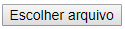 